附件1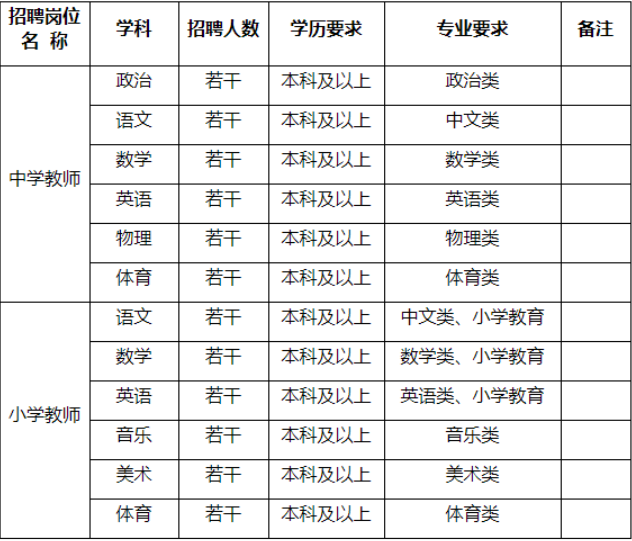 附件2：预报名截止时间为12月29日下午16:00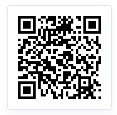 